П Р О Е К Т 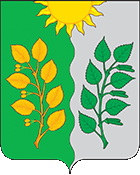 СОБРАНИЕ ПРЕДСТАВИТЕЛЕЙ СЕЛЬСКОГО ПОСЕЛЕНИЯ Сухая Вязовка муниципального района ВолжскийСамарской областиЧЕТВЕРТОГО  созываРЕШЕНИЕот _______________2022 № ____Об установлении земельного налога на территории сельского поселения Сухая Вязовка муниципального района Волжский Самарской области на 2023 год        В соответствии с Федеральным законом № 131-ФЗ от 06.10.2003 «Об общих принципах организации местного самоуправления в Российской Федерации», Главой 31 Налогового кодекса Российской Федерации, Налоговым кодексом Российской Федерации (в редакции Федерального закона № 141-ФЗ от 29.11.2004 «О внесении изменений в часть вторую Налогового кодекса Российской Федерации и некоторые другие законодательные акты Российской Федерации, а также о признании утратившими силу отдельных законодательных актов (положений законодательных актов) Российской Федерации», Федерального закона        от 03.08.2018 № 334-ФЗ «О внесении изменений в статью 52 части первой и часть вторую Налогового кодекса Российской Федерации», Уставом сельского поселения Сухая Вязовка Собрание Представителей сельского поселения Сухая Вязовка муниципального района Волжский Самарской области РЕШИЛО: Ввести на территории сельского поселения Сухая Вязовка земельный налог на 2023 год, порядок и сроки уплаты налога за земли, находящиеся в пределах границ сельского поседения Сухая Вязовка.Налогоплательщиками земельного налога признаются юридические лица и физические лица, обладающие земельными участками, признаваемые объектом налогообложения в соответствии со статьей 389 Налогового Кодекса Российской Федерации, на праве собственности, праве постоянного (бессрочного) пользования или праве пожизненного наследуемого владения в пределах границ сельского поселения Сухая Вязовка.Объектами налогообложения признаются земельные участки, расположенные в пределах границ сельского поселения Сухая Вязовка.Налоговая база:4.1. 	Налоговая база определяется в отношении каждого земельногоучастка как его кадастровая стоимость по состоянию на 1 января года, являющегося налоговым периодом.4.2.     	Налоговая база определяется отдельно в отношении долей в праве общей собственности на земельный участок, в отношении которых налогоплательщиками признаются разные лица либо установлены различные налоговые ставки.4.3.  	Налогоплательщики – организации определяют налоговую базу самостоятельно на основании сведений Государственного кадастра недвижимости о каждом земельном участке, принадлежащем им на праве собственности или праве постоянного (бессрочного) пользования.Налогоплательщики — физические лица, являющиеся индивидуальными предпринимателями, определяют налоговую базу самостоятельно в отношении земельных участков, используемых (предназначенных для использования) ими в предпринимательской деятельности, на основании сведений Государственного кадастра недвижимости о каждом земельном участке, принадлежащем им на праве собственности, праве постоянного (бессрочного) пользования или праве пожизненного наследуемого владения.Налоговая база для каждого налогоплательщика, являющегося физическим лицом, определяется налоговыми органами на основании сведений, которые представляются в налоговые органы органами, осуществляющими кадастровый учет, ведение государственного кадастра недвижимости и государственную регистрацию прав на недвижимое имущество и сделок с ним.5.	Установить налоговые ставки в размерах, не превышающих:1)   	0,3 процента в отношении земельных участков:    отнесенных к землям сельскохозяйственного назначения или к землям в составе зон сельскохозяйственного использования в населенных пунктах и используемых для сельскохозяйственного производства;    занятых жилищным фондом и объектами инженерной инфраструктуры жилищно-коммунального комплекса (за исключением доли в праве на земельный участок, приходящейся на объект, не относящийся к жилищному фонду и к объектам инженерной инфраструктуры жилищно-коммунального комплекса) или приобретенных (предоставленных) для жилищного строительства;    приобретенных (предоставленных) для личного подсобного хозяйства, садоводства, огородничества или животноводства, а также дачного хозяйства;    ограниченных в обороте в соответствии с законодательством Российской Федерации, предоставленных для обеспечения обороны, безопасности и таможенных нужд;2)   	1,5 процента в отношении прочих земельных участков.5.1.   	Налоговым периодом признается календарный год.5.2. 	Отчетными периодами для организаций и физических лиц, имеющих в собственности земельные участки, являющимися объектом налогообложения на территории Волжского района, установлены в соответствии со статьями 391 и 395 Налогового Кодекса Российской федерации.6.  	Льготы для организаций и физических лиц, имеющих в собственности земельные участки, являющиеся объектом налогообложения на территории Волжского района, установлены в соответствии со статьями 391 и  395 Налогового Кодекса Российской Федерации. Кроме этого освобождаются от налогообложения следующие организации и физические лица:органы местного самоуправления сельского поселения Сухая Вязовка; для бюджетных организаций муниципального района Волжский в отношении участков, предназначенных для проектирования и строительства социально-значимых объектов и коммунальной инфраструктуры; граждане, имеющие на иждивении троих или более детей в возрасте до 18 лет, а при обучении по очной форме в образовательных учреждениях всех типов и видов независимо от организационно-правовой формы, за исключением образовательных учреждений дополнительного образования, до окончания ими такого обучения, но не дольше чем до достижения ими возраста 23лет;граждане, имеющие на иждивении ребенка-инвалида в возрасте до 18 лет;дети-сироты в возрасте до 18 лет;дети, оставшиеся без попечения родителей, в возрасте до 18 лет; лица из числа детей сирот и детей, оставшихся без попечения родителей, обучающиеся по очной форме в образовательных учреждениях всех типов и видов независимо от организационно-правовой формы, за исключением образовательных учреждений дополнительного образования, до окончания ими такого обучения, но не дольше чем до достижения ими возраста 23лет;лица, достигшие 80-летнего возраста;Налоговая льгота в виде уменьшения налоговой базы земельного налога на величину кадастровой стоимости 600 квадратных метров площади земельного участка, находящегося в собственности, постоянном (бессрочном) пользовании или пожизненном наследуемом владении налогоплательщиков, применяется в отношении следующей категории налогоплательщиков:   пенсионерам, получающих пенсии, назначенные в порядке, установленном пенсионным законодательством, а также лиц, достигших возраста 60 и 55 лет (соответственно мужчины и женщины);   физическим лицам, соответствующих условиям, необходимым для назначения пенсии в соответствии с законодательством Российской Федерации, действовавшим на 31.12.2019 года.	При наличии в собственности гражданина более одного земельного участка (независимо от вида разрешенного использования) в пределах муниципального образования, суммарная площадь которых составляет не более 600 квадратных метров, льгота предоставляется в отношении всех таких участков, неиспользуемых  в предпринимательской деятельности.   Лица, имеющие право на льготы, самостоятельно ежегодно, предоставляют необходимые документы в налоговые органы в срок до 1 октября года, являющегося налоговым периодом»7.     	Налогоплательщики – организации исчисляют суммы авансовых платежей по налогу на землю по истечении первого, второго и третьего квартала текущего налогового периода как 1/4 соответствующей налоговой ставки процентной доли налоговой базы.8.  	Установить следующие сроки уплаты платежей по земельному налогу:налогоплательщиками – организациями авансовые платежи по земельному налогу уплачиваются ежеквартально, за 1 квартал не позднее 30 апреля, за 2 квартал не позднее 31 июля, за 3 квартал не позднее 31 октября;платежи по итогам налогового периода не позднее 1 февраля года, следующего за истекшим налоговым периодом.налогоплательщиками — физическими лицами в срок не позднее 1 декабря года, следующего за истекшим налоговым периодом.В случае возникновения (прекращения) у налогоплательщика в течение налогового (отчетного) периода права собственности (постоянного (бессрочного) пользования, пожизненного наследуемого владения) на земельный участок (его долю) исчисление суммы налога (суммы авансового платежа по налогу) в отношении данного земельного участка производится с учетом коэффициента, определяемого как отношение числа полных месяцев, в течение которых данный земельный участок находился в собственности (постоянном (бессрочном) пользовании, пожизненном наследуемом владении) налогоплательщика, к числу календарных месяцев в налоговом (отчетном) периоде, если иное не предусмотрено настоящей статьей. При этом, если возникновение (прекращение) указанных прав произошло до 15-го числа соответствующего месяца включительно, за полный месяц принимается месяц возникновения указанных прав. Если возникновение (прекращение) указанных прав произошло после 15-го числа соответствующего месяца, за полный месяц принимается месяц прекращения указанных прав.Налогоплательщики, имеющие право на налоговые льготы, должны представить документы, подтверждающие такое право, в налоговые органы по месту нахождения земельного участка, признаваемого объектом налогообложения в соответствии со статьёй 389 налогового кодекса Российской Федерации.	В случае возникновения (прекращения) у налогоплательщиков в течение налогового (отчетного) периода права на налоговую льготу исчисление суммы налога (суммы авансового платежа по налогу) в отношении земельного участка, по которому предоставляется право на налоговую льготу, производится с учетом коэффициента, определяемого как отношение числа полных месяцев, в течение которых отсутствует налоговая льгота, к числу календарных месяцев в налоговом (отчетном) периоде. При этом месяц возникновения права на налоговую льготу, а также месяц прекращения указанного права принимается за полный месяц.Налог и авансовые платежи по налогу уплачиваются в бюджет сельского поселения Сухая Вязовка по месту нахождения земельных участков, признаваемых объектом налогообложения в соответствии с Налоговым кодексом Российской ФедерацииНалогоплательщики, являющиеся физическими лицами, уплачивают налог на основании налогового уведомления, направленного налоговым органом.Налоговые декларации по налогу представляются налогоплательщиками не позднее 1 февраля года, следующего за истекшим налоговым периодом.Налог вводится в действие на территории сельского поселения Сухая Вязовка с 1 января 2023 года.Опубликовать настоящее Решение в газете «Вести сельского поселения Сухая Вязовка» и на официальном сайте администрации сельского поселения Сухая Вязовка.Настоящее Решение вступает в силу с 1 января 2023 года.Председатель Собрания Представителейсельского поселения Сухая Вязовкамуниципального района ВолжскийСамарской области                                                                         Н.А. ГанусевичГлава сельского поселения Сухая Вязовкамуниципального района Волжский Самарской области                                                                             С.А. Петрова